Thank you to Corrine for providing us with all the following information: CHINESE WORDS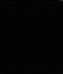 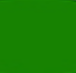 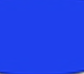 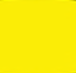 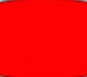 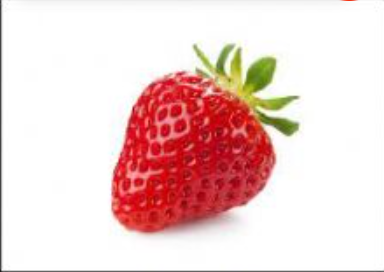 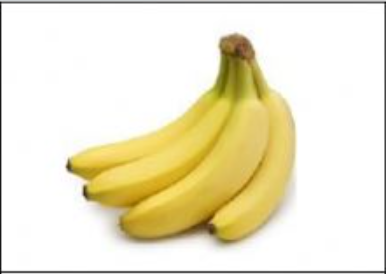 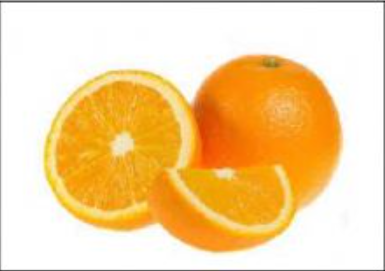 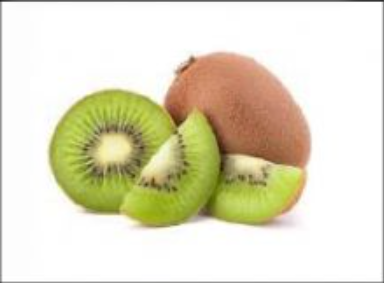 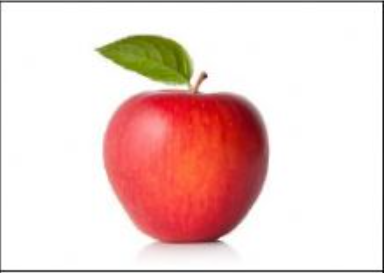 CHINESE RECIPE: Upside down bowl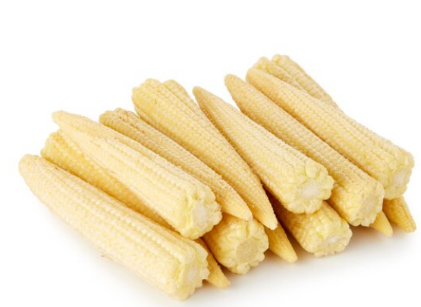 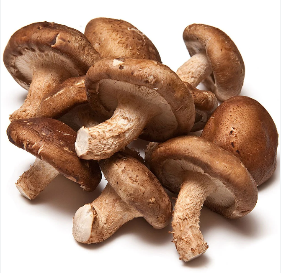 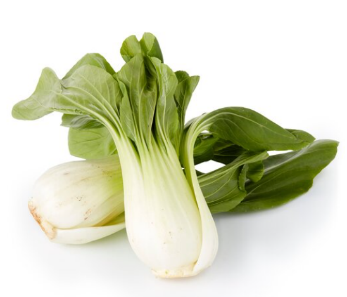 Ingredients for 2 persons(ingredients can be bought at Chinese grocery stores, Tesco, Sainsbury’s)2 bowls cooked rice 1 pack 250g pak choi, washed, trimmed and roughly sliced1 pack 130g baby corn, sliced1 pack 125g fresh shiitake mushroom (alternatively you can use dry shiitake and soak in water until soft), washed and sliced1 small carrot, peeled and sliced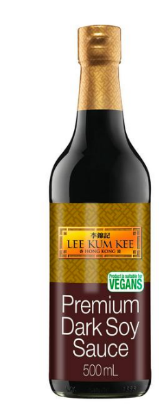 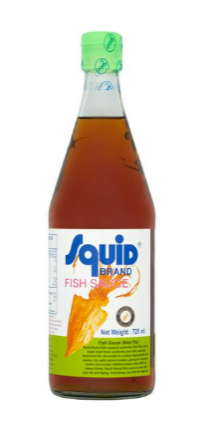 2 eggs, fried2 chinese pork sausages (alternatively you can also use chicken, prawns….), sliced2 garlic cloves, finely chopped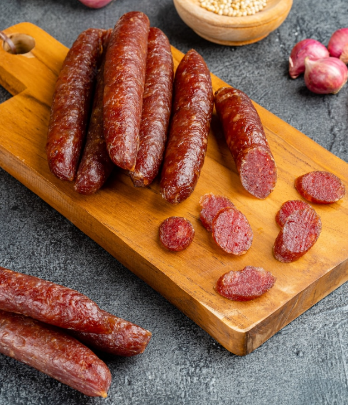 1 teaspoon corn flour1 tablespoon dark soy saucevegetable oilMethodHeat some oil over medium heat in a wok.Fry 2 eggs, one at a time, adding some salt.Heat some oil in the wok.Add the garlic and sauté for 1-2 minutes.Add the mushrooms, sausages and fish sauce, continue to stir fry for about 2-3minutes.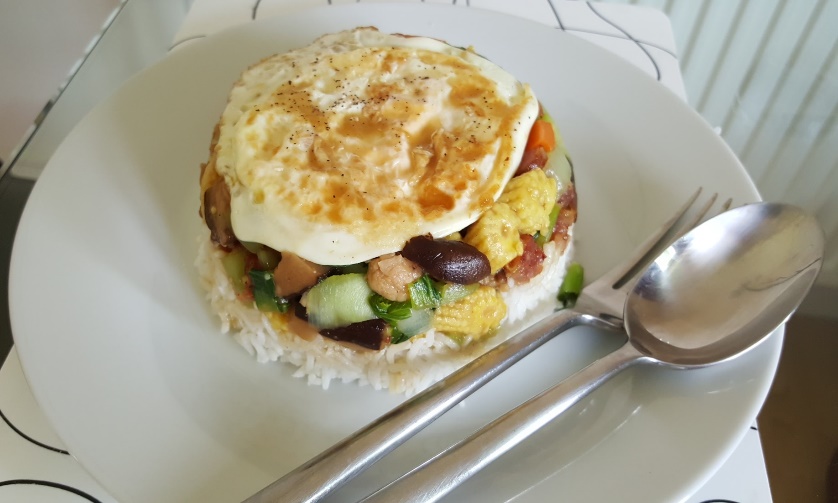 Add the pak choi white parts, carrots and baby corn, continue to stir fry for 3-5 minutes.Mix corn flour with some water then add dark soy sauce, add the mixture to the wok.Add the pak choi leaves, and continue to stir fry till just tender.Add some salt to taste.LayeringPlace 1 fried egg at the bottom of the bowl, then the stir fried vegetables and sausages, and finally the cooked rice at the top pressing well in order to obtain the bowl shape.Turn the bowl upside down on a plate and voilà!Bon appétit!CHINESE SONGS:https://www.youtube.com/watch?v=d1nicBvalL4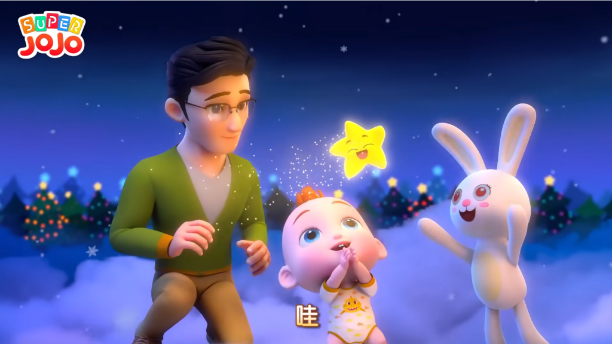 CHINESE RESTAURANTS:Yim Wah ExpressAddress: 2-4 Lensfield Rd, Cambridge CB2 1EGService options: Dine-in · Takeaway · DeliveryForum House Chinese RestaurantAddress: 52 Woollards Ln, Great Shelford, Cambridge CB22 5LZService options: Dine-in · Kerbside pickupSpring RestaurantService options: Dine-in · Takeaway · DeliveryAddress: 66 Mill Rd, Petersfield, Cambridge CB1 2ASNoodles Plus +Service options: Dine-in · TakeawayAddress: 24A Mill Rd, Petersfield, Cambridge CB1 2ADCHINESE GROCERY STORES:JiaMartAddresses: 69 Regent St, Cambridge CB2 1AB;             143 Hills Rd, Cambridge CB2 8RA;            31 Burleigh St, Cambridge CB1 1DGOcean SupermarketAddress: 58 Mill Rd, Petersfield, Cambridge CB1 2ASCho MeeAddress: 110 Mill Rd, Cambridge CB1 2BDRetour UKAddress: 42 Clifton Rd, Cambridge CB1 7EDSam PingAddress: 11 High St, Cherry Hinton, Cambridge 